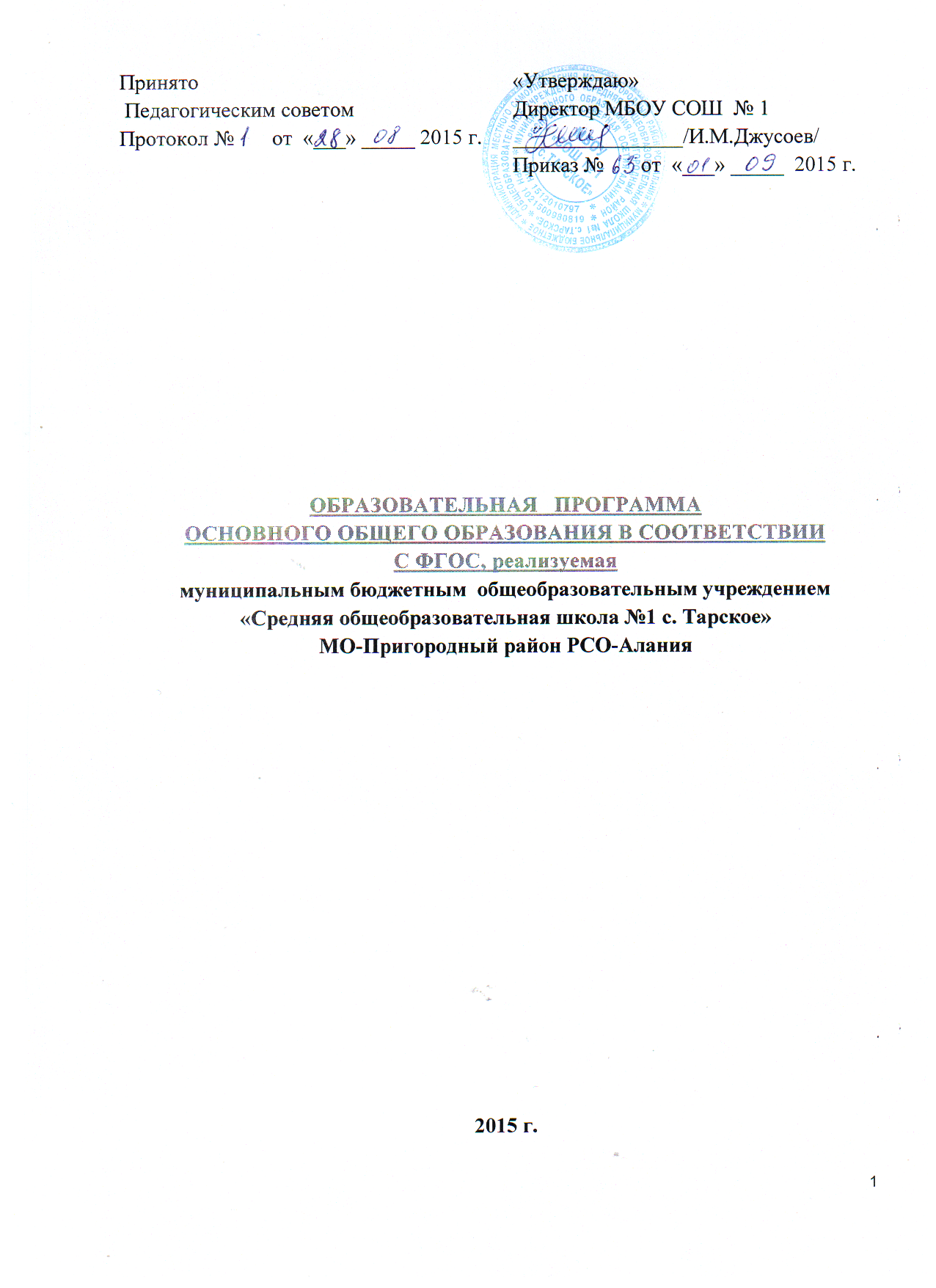 ПОЯСНИТЕЛЬНАЯ ЗАПИСКАОбразовательная программа (далее – ОП) разработана с учетом требований следующих нормативных документов:Конституция РФ;Закон РФ «Об Образовании»;Федеральный государственный образовательный стандарт начального общего образования;«Гигиенические требования к условиям обучения в общеобразовательных учреждениях, СанПиН 2.4.2.1178-02»;Устав МОУ -лицея ОП отражает стратегию развития образования лицея и строится на следующих принципах:ориентация школьного образования на достижение выпускниками    класса требований стандарта начального общего образования; реализация права каждого ребенка на качественное образование, с учетом его способностей, уровня развития, прилежания;преемственность со ступенями дошкольного и  основного общего образования.Целями ОП являются:Создание условий для реализации личностного ориентированного учебного процесса, обеспечивающего овладение учащимися базовым уровнем образованности – элементарной грамотностью, формирование у обучающихся устойчивой мотивации к разнообразной интеллектуальной деятельности.Формирование у обучающихся опыта самореализации, индивидуального и коллективного действия, на основе которых осуществляется личностное и социальное самоопределение и развитие младших школьников.Развитие содержания начального образования. Использование в образовательной деятельности вариативных систем и технологий развивающего обучения, вариативных предметных курсов и учебников.Создание ситуации успеха для каждого ребенка.Организация индивидуальной работы с детьми, проявившими способности, мотивированный интерес к изучению предметов, с детьми с опережающим развитием способностей, одаренными детьми. Сохранение и укрепление здоровья младших школьников. Участие в программе «Здоровье и образование».                Цель –обеспечение условий для получения качественного общего образования всем учащимся школы на всех ступенях обучения               Задачи школы:Обеспечить прочное усвоение базового компонента обязательного государственного стандарта знаний. Создать условия для достижения высокого качества результатов образования через формирование школьной системы оценки качества.Проводить  целенаправленную предпрофильную подготовку в школе II ступени.Продолжить обучение на профильном уровне по индивидуальным учебным планам учащихся 10-х и 11-х классов.Проводить переподготовку кадров и управленческой команды.Установить равный доступ к полноценному образованию разным категориям обучающихся, расширить возможности их  социализации.Продолжить работу по материально-техническому обеспечению учебно-     воспитательного процесса, по выполнению предписаний надзорных      органов. Расширить общественное участие в управлении образованием через деятельность Совета школы.Продолжить работу по становлению системы поддержки талантливых детей.Продолжить формирование патриотического сознания и  гражданскойпозиции учащихся.
 
Содержание  1. Введение2. Федеральный государственный образовательный стандарт общего образования как системная педагогическая инновация 3. Структура и краткое содержание основной образовательной программы основного общего образования в логике ФГОС4. Материалы для конструирования основных разделов основной образовательной программы основного общего образования 4.1. Целевой раздел4.2. Содержательный раздел4.2.1. Программа развития универсальных учебных действий4.2.2. Программа воспитания и социализации4.3.3. Программа коррекционной работы4.2.4. Программы отдельных предметов, курсов4.3. Организационный раздел4.3.1. Учебный план4.3.2. Система условий реализации образовательной программы5. Заключение.6. Литература.
 ВведениеПриказом Министерства образования и науки РФ от 17 декабря . № 1897 утверждён Федеральный государственный образовательный стандарт основного общего образования (ФГОС ООО). Его введение в массовую практику отнесено к 2015/2016 учебному году, однако уже в 2012/2013 учебном году образовательные учреждения начинают переход на новый ФГОС в 5-х классах по мере готовности. В связи с этим весьма актуальной становится задача подготовки образовательной программы для основной школы.Анализ большого количества образовательных программ начального общего образования, разработанных в образовательных учреждениях Ульяновской области, показывает, что их недостатки чаще всего связаны с поверхностным пониманием сущности ФГОС как системной педагогической инновации, с упрощённым представлением о новых образовательных результатах учащихся, с неумением (или нежеланием) отразить в программе  особенности своего образовательного учреждения. Образовательные программы разных школ часто очень похожи друг на друга, так как копируют Примерную основную образовательную программу или Образовательную программу  конкретного УМК («Планета знаний», «Перспективная начальная школа» и других). В настоящих рекомендациях мы не предлагаем примерное содержание каждого раздела основной образовательной программы основного общего образования (ООП ООО), а останавливаемся на отдельных моментах её разработки, связанных с ключевыми особенностями ФГОС основной школы. Это продиктовано тем, что:- педагогические работники уже имеют опыт подготовки образовательной программы в соответствии с нормами ФГОС для начальной школы;- требования к содержанию разделов образовательной программы изложены в самом стандарте и очень подробно – в Примерной образовательной программе для основной школы;-  в педагогической литературе, в сети Internet имеется большое количество рекомендаций по вопросам содержания разделов образовательной программы,  которыми может воспользоваться каждый разработчик.II. ФГОС общего образования как системная педагогическая инновация Влияние ФГОС общего образования на педагогическую систему школыДля того чтобы подготовить качественную образовательную программу  школы, необходимо глубоко осознать новизну и комплексный характер Федерального государственного образовательного стандарта (ФГОС). ФГОС модернизирует все компоненты педагогической системы образовательного учреждения  и, с этой точки зрения, является системной педагогической инновацией. Действительно, в соответствии со стандартом: - изменяются цели образования – на первый план выдвигаются личностные и метапредметные результаты, в том числе универсальные учебные действия (УУД);- иначе, с позиций системно-деятельностного подхода, определяются роли учителя и ученика как субъектов образовательного процесса;-  модернизируется содержание образования  - оно не регламентируется как совокупность учебных элементов, но уточняется в части его практической направленности, компетентностной составляющей, введения внеурочного компонента; - приоритетными провозглашаются деятельностные формы и методы работы, обеспечивающие активность ученика, предполагающие его самообучение.ФГОС по-новому трактует состав компонентов учебных программ, закрепляет требования к структуре основных образовательных программ,  впервые нормирует условия их реализации. Введение ФГОС требует отказа от привычных трактовок процесса обучения преимущественно как процесса сообщения знаний, формирования умений и навыков, ставит перед частными методиками преподавания проблему изменения распространенной позиции педагога: из информатора, источника знаний, контролера он должен превратиться в  фасилитатора (помогающего, поддерживающего, сопровождающего ученика в образовательном процессе). С новым стандартом в образование реально приходит деятельностный подход: он становится не просто пожеланием, а обязательным требованием к методической системе каждого учителя. Перестройка педагогической практики (зачастую многолетней), освоение современных образовательных технологий, в том числе информационно-коммуникационных – одна из самых важных и сложных задач подготовки педагогических работников к работе в условиях ФГОС.Стандарт расширяет самостоятельность образовательного учреждения и предполагает активное участие педагогов, родителей и учащихся в жизни школы, в том числе в определении основных параметров учебного плана, содержания и форм внеурочной деятельности, направлений социального партнёрства, в создании условий реализации образовательных программ. Суть стандарта как общественного договора заключается в том, что на его основе возможно и необходимо согласование взглядов и позиций различных участников образовательного процесса на такие важные вопросы, как качество образования и пути его достижения.Таким образом, работа по введению стандарта в образовательном учреждении ведёт за собой все другие звенья управленческой и педагогической деятельности, становится стержнем, вокруг которого концентрируются развитие школы. ФГОС начального и основного общего образования: преемственность и развитие Являясь продолжением стандарта начального общего образования, ФГОС основной школы:- опирается на системно-деятельностный подход;- определяет 3-х компонентные результаты освоения образовательной программы; - продолжает линию на развитие внеурочной деятельности;- отдаёт приоритет воспитанию личности гражданина России.Ориентиром основного общего образования (как и в стандарте начальной школы) является портрет выпускника – «преемственная, но углублённая и дополненная версия характеристики выпускника начальной школы» [18]. Если выпускник начальной школы – это человек, владеющий основами умения учиться, то выпускник основной школы – не только умеет учиться, но и осознаёт важность образования и самообразования, может применять полученные знания на практике.  Младшему школьнику достаточно научиться самостоятельно действовать и отвечать за свои поступки перед семьёй и обществом, а школьнику основной ступени необходимо быть социально активным, уважать закон и правопорядок, уметь соизмерять свои поступки с нравственными ценностями, осознавать свои обязанности перед семьёй, обществом, Отечеством [14, 15]. С учётом целей основной ступени образования и возрастными особенностями учащихся 5-9-х классов в стандарте основной школы особое внимание уделяется:- развитию умения ориентироваться в мире профессий;- формированию ИКТ-компетентности;- становлению учебно-исследовательской и проектной деятельности;- социализации учащихся.Это, прежде всего, находит отражение в системообразующем компоненте стандарта – в требованиях к результатам освоения основной образовательной программы.  Так, главная составляющая  метапредметных результатов в начальной школе - освоенные учащимися универсальные учебные действия. В среднем звене на основе развития УУД у учащихся формируется:- способность использовать универсальные учебные действия в учебной, познавательной и социальной практике;- умение самостоятельно планировать и осуществлять учебную деятельность;-  готовность строить индивидуальную образовательную траекторию. В основной школе расширяются возможности учёта запросов и потребностей взрослеющих учеников: доля образовательной программы, формируемой участниками образовательного процесса возрастает до 30 % (в начальной школе – 20 %). Видоизменяются подходы  к оценке достижения планируемых результатов с учётом государственной (итоговой) аттестации выпускников, которая фиксирует уровень освоения основной образовательной программы, в том числе - способов действий и способностей к решению учебно-практических и учебно-познавательных задач. Особенности введения ФГОС основного общего образования.Готовность образовательного учреждения к введению стандарта основной школы измеряется критериями, которые были определены Министерством образования и науки РФ при подготовке к переходу на ФГОС начального общего образования (ФГОС НОО). В соответствии с ними в образовательном учреждении необходимо:- разработать и утвердить основную образовательную программу основного общего образования;- привести в соответствие с требованиями ФГОС нормативную базу (Устав, локальные акты, документы, регламентирующие установление заработной платы работников, в том числе стимулирующие  выплаты);       - внести изменения в должностные инструкции сотрудников, имеющих отношение к введению стандарта;- обеспечить наличие кадровых, финансовых, материально-технических и иных условий реализации основной образовательной программы основного общего образования в соответствии с требованиями  ФГОС. Так, в Уставе образовательного учреждения необходимо уточнить в соответствии с требованиями ФГОС [11]:- цели образовательного процесса (например, обеспечение равных возможностей для получения обучающимися качественного общего образования, их духовно-нравственного развития и воспитания, становления гражданской идентичности, формирования умения учиться и организовывать свою познавательную деятельность, укрепления физического и духовного здоровья);- наименования реализуемых образовательных программ; - основные характеристики организации образовательного процесса, в том числе в отношении режима занятий, внеурочной деятельности, оформления отношений с родителями (законными представителями) обучающихся, взаимодействия с учреждениями образования, культуры, спорта и т.д.;- особенности управления образовательным учреждением, в частности относительно компетенции и порядка работы органов государственно-общественного управления, участия родителей в подготовке и реализации образовательной программы и т.д.; - права и обязанности участников образовательного процесса;- перечень видов локальных актов, регламентирующих деятельность образовательного учреждения (касающихся утверждения плана введения ФГОС, создания координационного совета по введению ФГОС, утверждения образовательной программы, заключения договоров с учреждениями дополнительного образования детей и т.д.). В процессе подготовки к введению стандарта основной школы должны быть также решены следующие вопросы:  выбор учебников и учебных пособий, определение модели внеурочной деятельности, разработка плана методического сопровождения введения ФГОС, целевое повышение квалификации руководителей и учителей-предметников.Опыт, полученный образовательными учреждениями при внедрении ФГОС в 1-х классах (или в 1-2-х классах пилотных школ), безусловно, поможет осуществить эту работу в основной школе. Вместе с тем, специфика основной ступени образования (многопредметность, большое количество реализующих образовательную программу учителей,  усложнение целей и задач образования, возрастные особенности учащихся) обуславливает определённые трудности перехода к новому стандарту в 5-9 классах. Одна из серьёзных методических проблем, связана с тем, что в основной школе (в отличие от начальной) достижение личностных и метапредметных  результатов зависит от совместных усилий нескольких учителей, работающих в одном классе. Для успеха общего дела они должны стать педагогической командой,  которую объединяет понимание, принятие и желание реализовать ценности стандарта, способность  отказаться от привычных «репродуктивных стереотипов профессиональной деятельности» [3].В связи с этим важным направлением работы с педагогами в условиях постепенного введения ФГОС ООО становится формирование, обучение и методическое сопровождение таких педагогических команд. При подготовке к введению ФГОС ООО для педагогов важно научиться (или усовершенствовать умения): - планировать 3-х компонентные результаты освоения образовательной программы;- разрабатывать рабочую учебную программу, программу внеурочной деятельности;  - проектировать  и анализировать урок в соответствии с требованиями ФГОС;- подбирать (разрабатывать) задания, упражнения для формирования универсальных учебных действий;- составлять контрольно-измерительные материалы для диагностики предметных и метапредметных результатов;- отслеживать личностные достижения учащихся;- использовать в работе цифровые образовательные ресурсы;- применять методы обучения, обеспечивающие достижение результата через деятельность учащихся.Вокруг этих вопросов и следует сконцентрировать методическую работу и помощь педагогам при переходе на новый ФГОС.III. Структура и краткое содержание основной образовательной программы основного общего образования в логике ФГОСОсновными документами для разработки основной образовательной программы основного общего образования являются ФГОС ООО и Примерная образовательная программа основного общего образования (Примерная ООП ООО) [15, 10]. При этом следует иметь в виду, что Примерная ООП ООО на настоящий момент не имеет статуса рекомендованной Координационным советом по вопросам организации введения ФГОС  при Департаменте общего образования Минобрнауки РФ (далее – Координационный совет). Она рассматривалась на заседании  Координационного совета (протокол заседания Координационного совета № 3 от 19.04.2011 г.), была им в целом одобрена. Однако в неё могут быть внесены изменения, которые необходимо отслеживать разработчикам ООП ООО. В соответствии с ФГОС основного общего образования структура основной образовательной программы основного общего образования выглядит следующим образом (см. таблицу 1):Таблица 1. Структура ООП ОООДанная структура практически идентична структуре ООП НОО после изменений, внесённых во ФГОС НОО приказом Министерства образования и науки РФ от 22 сентября . №  2357 . Отличается она от структуры ООП НОО следующими моментами:Содержательный раздел:- программа формирования УУД в начальной школе трансформируется в программу развития УУД (или в программу формирования общеучебных умений и навыков); - программа духовно-нравственного развития и воспитания в начальной школе трансформируется в программу воспитания и социализации (с учётом изменения задач основного общего образования);- в структуре ООП ООО не предусматривается отдельная программа формирования культуры здорового и безопасного образа жизни, его содержание включается в программу воспитания и социализации.Организационный раздел:- в структуре ООП ООО не предусматривается как отдельный модуль план внеурочной деятельности. Основное содержание каждого раздела (пункта) ОПП ООО представлено в таблице 2.Таблица 2. Краткое содержание разделов (пунктов ООП ООО)Основная образовательная программа основного общего образования является продолжением и развитием основной образовательной программы начальной школы.Образовательные программы всех трёх ступеней образования, объединённые общими концептуальными подходами, согласованные с документами, определяющими развитие школы (программой развития, программой экспериментальной работы и др.), а также дополнительные образовательные программы, которые реализуются в образовательном учреждении, составляют целостную образовательную программу школы.4. Материалы для конструирования основных разделов основной образовательной программы основного общего образования4.1. Целевой раздел Три составные части целевого раздела (пояснительная записка, планируемые результаты освоения основной образовательной программы, система оценки достижения планируемых результатов) представляют собой единое целое. Они связаны по принципу: цель есть результат, а оценка есть способ проверки достижения цели и результата.В пояснительной записке раскрываются цели и задачи реализации программы, принципы и подходы к её формированию. По структуре и основному содержанию она сходна с пояснительной запиской образовательной программы начальной школы [1, с. 8-14]. Вместе с тем в ней необходимо отразить своеобразие целей и задач образовательной программы основной школы, которые, в свою очередь, обусловлены: 1) обогащением (развитием) результатов начального образования; 2) появлением новых планируемых результатов (готовности и способности к выбору направления профильного обучения, ориентации в мире профессий, опыта проектирования и социальной практики и др.); 3) возрастными психолого-педагогическими особенностями  развития подростков,  которые убедительно показаны в Примерной ООП [10, с. 8-10]. Пункт «Планируемые результаты освоения основной образовательной программы» так же, как и в ООП НОО включает описание личностных, метапредметных и  предметных результатов. Однако их представление в ООП ООО имеет ряд особенностей:1) Планируемые результаты всех трёх групп описываются через способность учащихся решать учебно-практические и учебно-познавательные задачи, связанные с самостоятельным приобретением, переносом и интеграцией знаний, решением проблемных ситуаций, использованием навыков сотрудничества, самоорганизации, саморегуляции, рефлексии и т.д. (подробно классы этих задач раскрыты на с. 11-13 Примерной основной образовательной программы основного общего образования  [10]). Это связано с тем, что учащиеся основной школы постепенно переходят от учебных действий к становлению целостной учебной деятельности.2) Выделяются новые, по сравнению с начальной школой, результаты - овладение основами проектной и учебно-исследовательской деятельности, формирование ИКТ-компетентности. Они достигаются через изучение всех предметов учебного плана, а также через освоение соответствующих междисциплинарных программ - «Основы учебно-исследовательской и проектной деятельности», «Формирование ИКТ-компетентности обучающихся».3) Устанавливаются планируемые результаты междисциплинарных программ, являющихся продолжением аналогичных программ в начальной школе - «Формирование универсальных учебных действий», «Основы смыслового чтения и работа с текстом».Междисциплинарная программа - это комплексная программа, определяющая вклад каждого предмета (спецкурса, факультатива, внеурочной деятельности, воспитательной работы, дополнительного образования) в достижение поставленных целей. Как правило, она не стоит отдельной строкой в учебном плане, а реализуется в ходе всех форм работы с учащимися. В соответствии с Примерной основной образовательной программой основного общего образования  ([10, с. 16]) междисциплинарные  программы должны найти отражение в приложении к ООП основной школы как отдельные программы или как целостная программа формирования планируемых результатов по всем четырём направлениям. Возможен также вариант их включения в содержательный раздел ООП.При подготовке междисциплинарной программы необходимо: - осуществить декомпозицию итоговых планируемых результатов их освоения (отражены в Примерной основной образовательной программе основного общего образования, с. 22-36) по этапам обучения, которые определяются самим образовательным учреждением (например, на конец каждого учебного года, на конец 6, 8 классов и т.д.);- представить в виде текста или таблицы ход поэтапного формирования этих результатов.4) Предметные планируемые результаты сформулированы в тексте ФГОС ООО [15, с. 10-24] и Примерной образовательной программы [10, с. 36-97].  По аналогии с начальной школой, они имеют уровневое описание («выпускник научится», «выпускник получит возможность научиться»). При их характеристике необходимо:- дополнительно сформулировать планируемые результаты по предметам и курсам, которые вводятся школой по выбору участников образовательного процесса;- осуществить «разбивку» итоговых результатов по годам и темам (на основе учебных программ по всем предметам и курсам), включить этот перечень в ООП ООО в качестве приложения «Система тематических планируемых результатов предметам и курсам».В случаях, когда образовательное учреждение использует учебно-методические комплекты (УМК), где уже проведена эта работа, даётся ссылка на соответствующие материалы, при необходимости осуществляется их корректировка с учётом специфики ОУ.Содержание пункта «Система оценки достижения планируемых результатов основного общего образования» имеет много общего с содержанием соответствующего раздела ООП НОО: в нём  отражается осуществление комплексного подхода  к оценке (оценка достижения всех трёх групп результатов),  особенности внутренней и внешней, персонифицированной и неперсонифицированной (анонимной), текущей, промежуточной и итоговой оценки достигнутых результатов. Определяя структуру этого пункта целесообразно взять за основу структуру, предложенную в Примерной основной образовательной программе [10]:- общие положения;- особенности оценки личностных результатов; - особенности оценки метапредметных результатов; - особенности оценки предметных результатов;  - система внутришкольного мониторинга (ВШМ);- итоговая оценка выпускника;- оценка деятельности образовательного учреждения.Проектируя содержание каждого компонента, необходимо учесть следующие моменты: 1) При описании системы оценки личностных, метапредметных и предметных результатов, для уточнения  их взаимосвязи с соответствующими группами планируемых результатов, полезно «свести» объекты оценки (планируемые результаты) и методы оценки воедино, например, в таблице (см. таблицы 3,4,5).2) Система внутришкольного мониторинга включает описание порядка осуществления текущей оценки достижения планируемых результатов, организации и содержания промежуточной аттестации обучающихся в рамках урочной и внеурочной деятельности. Элементами системы ВШМ являются:- стартовая диагностика;- текущее выполнение учебных исследований и учебных проектов;- текущее выполнение учебно-практических и учебно-познавательных заданий;- промежуточные комплексные работы на межпредметной основе. Согласно Примерной основной образовательной программе основного общего образования [10] в осуществлении внутришкольного мониторинга участвует каждый учитель-предметник; его результаты фиксируются в  соответствующих документах - оценочных листах, классных журналах, дневниках учащихся и др. Отдельные результаты ВШМ включаются в портфель достижений ученика – «специально организованную подборку работ, которые демонстрируют усилия, прогресс и достижения обучающегося в интересующих его областях»  [10, с. 18]. Структура портфеля достижений (или портфолио) определяется образовательным учреждением с учётом имеющихся рекомендаций и опыта. Она может быть представлена как внутри системы ВШМ, так и в отдельно.  В качестве локального акта в школе может быть утверждено «Положение  о портфеле достижений (портфолио) обучающихся».3) При описании порядка осуществления итоговой оценки выпускника указывается, что:-  на итоговую оценку на ступени основного общего образования выносятся только предметные и метапредметные результаты (уровень «Выпускник научится»);- при формировании итоговой оценки учитываются:  результаты ВШМ, оценки за итоговые работы по всем учебным предметам; оценки за выполнение и защиту итогового индивидуального проекта; результаты государственной  итоговой аттестации (ГИА).  Сюда включается вся необходимая информация об итоговой оценке по предметам, не выносимым на государственную итоговую аттестацию; о порядке принятия решения об освоении обучающимся основной образовательной программы основного общего образования и выдаче соответствующего документа об образовании; о рассмотрении и утверждении характеристики обучающегося.4) Характеризуя систему оценки результатов деятельности образовательного учреждения, необходимо раскрыть аспекты внешней оценки (лицензирования, аккредитации, аттестации педагогических кадров, государственной итоговой аттестации и т.д.). Работая над содержанием данного пункта, следует помнить, что особое место в системе оценки планируемых результатов в основной школе занимает выполнение итогового индивидуального проекта. Опираясь на текст Примерной основной образовательной программы [10, с. 109-114], используя опыт образовательного учреждения,  в ООП ООО необходимо отразить подходы к организации работы над проектом, формы его представления, порядок защиты, критерии оценки. Эту информацию можно включить в описание системы внутришкольного мониторинга, а можно ввести отдельный модуль «Оценка проектной деятельности учащихся». В качестве локального акта в школе может быть утверждено «Положение  об организации проектной деятельности учащихся».Инструментарий для осуществления оценки достижения планируемых результатов (методики диагностики, образцы окнтрольных работ, заданий КИМов и т.д.) приводится в приложении к ООП ООО. Он включает материалы для:- стартовой диагностики;- итоговой оценки по предметам и курсам, вводимым образовательным учреждением;-  итоговой оценки по предметам, которые не выносятся на государственную итоговую аттестацию;- текущего и тематического контроля;- промежуточной аттестации;- оценки деятельности педагогов и образовательного учреждения в целом.Инструментарий может разрабатываться самим образовательным учреждением или подбираться (адаптироваться) из опубликованных материалов. Таким образом, целевой раздел ООП ООО школы определяет общее назначение, цели,  задачи и планируемые результаты реализации образовательной программы; во всех его частях отражается специфика и опыт образовательного учреждения.Таблица 3. Личностные результаты Представлены:  в Примерной основной образовательной программе основного общего образования (целевой раздел, пункт 1.2.3. «Планируемые результаты освоения основной образовательной программы», подпункт 1.2.3.1. «Формирование универсальных учебных действий» (личностные УУД)).Формируются: в ходе реализации всех компонентов образовательного процесса, включая внеурочную деятельность и  воспитательную работу.Таблица 4. Метапредметные результатыПредставлены:  в Примерной основной образовательной программе основного общего образования (целевой раздел, пункт 1.2.3. «Планируемые результаты освоения основной образовательной программы», подпункт 1.2.3.1. «Формирование универсальных учебных действий» (регулятивные УУД, коммуникативные УУД, познавательные УУД), подпункт 1.2.3.2 «Формирование ИКТ-компетентности обучающихся», подпункт 1.2.3.3. «Основы учебно-исследовательской и проектной деятельности», подпункт 1.2.3.4. «Стратегии смыслового чтения и работы с текстом»).Формируются: в ходе изучения всех учебных предметов, курсов, факультативов, а также во внеурочной деятельности и воспитательной работе. Таблица 5. Предметные результатыПредставлены:  в Примерной основной образовательной программе основного общего образования (целевой раздел, пункт 1.2.3. «Планируемые результаты освоения основной образовательной программы», подпункты 1.2.3.5 – 1.2.3.20),  в учебных программах по предметам, в приложении к ООП ООО «Система тематических планируемых результатов по предметам и курсам». Формируются: в ходе изучения всех учебных предметов и курсов. 4.2. Содержательный разделОн определяет общее содержание основного общего образования в конкретном образовательном учреждении, включает программы достижения личностных, метапредметных и предметных результатов освоения ООП на основе системно-деятельностного подхода. Все программы должны быть преемственны с аналогичными программами  в начальной школе. «Программа развития УУД», «Программа воспитания и социализации», «Программа коррекционной работы» данного раздела могут рассматриваться как целевые комплексные программы (ЦКП) по отдельным направлениям. Подробная, многокомпонентная структура каждой из этих программ представлена в тексте ФГОС [15, с. 29-36]. Содержание программ объединяется  в три основных блока - целевой, деятельностный и результативный. 4.2.1. Программа развития УУД Целевой блок (что развивать?).Цель и задачи Программы - развитие личностных, регулятивных, коммуникативных и познавательных УУД, начало которым было положено в школе 1-ой ступени, а также формирование ИКТ-компетентности. Они детально описываются в «Планируемых результатах освоения ООП ООО» (целевой раздел) как результаты освоения двух междисциплинарных программ «Формирование УУД» и «Формирование ИКТ - компетентности». Поэтому здесь необходимо сделать ссылку на эти пункты. Деятельностный блок (как развивать?).Здесь необходимо отметить, что развитие перечисленных универсальных учебных действий, умений в области ИКТ осуществляется в рамках целостного образовательного процесса в ходе изучения системы учебных предметов и  курсов, через внеурочную деятельность, воспитательную работу.Достижение планируемых УУД  в ходе изучения системы учебных предметов рекомендуется представить в таблице (см. таблицу 6).Таблица 6. Возможности развития системы УУД через систему уроков (на примере предмета «История»)Если в учебном плане школы предусмотрены специальные курсы, направленные на развитие УУД, ИКТ-компетентности (например, «Я - исследователь», «Компьютер в моей жизни»), необходимо представить их перечень и обозначить их роль в достижении целей Программы. То же касается и внеурочных курсов, которые реализуются в школе. Сделать это можно в виде текста, а можно - в виде таблицы (по аналогии с таблицей 6).Говоря о развитии УУД, ИКТ-компетентности учащихся в ходе воспитательной работы, следует  отметить её особое значение для расширения их социального опыта, а также для развития коммуникативных и регулятивных УУД; показать, каким образом это осуществляется в данной школе (участие подростков в школьном самоуправлении, планировании работы детской организации, в подготовке и проведении коллективных творческих дел, праздников, мероприятий и т.д.). При описании технологий развития УУД в этой части программы необходимо:а) акцентировать внимание на формах работы, которые развивают коммуникативные УУД (наиболее важные в основной школе, так как ведущей деятельностью в подростковом возрасте становится межличностное общение), регулятивные УУД (учебные задания, которые требуют от обучающихся самостоятельно планировать их выполнение, распределять обязанности, договариваться и т.д.);б) указать конкретные формы и приёмы, которые используются педагогами данной школы для развития УУД: учебные ситуации, психолого-педагогические задачи и тренинги,  групповые задания, проектные и исследовательские задания и др.; в)  подчеркнуть, что развитие УУД в основной школе происходит с использованием возможностей информационной среды, и показать, как  это конкретно осуществляется.Особое значение в стандарте  придаётся такому средству развития УУД и ИКТ-компетентности, как проектная и учебно-исследовательская деятельность учащихся. В тексте Примерной ООП ООО [10, с. 127-133] достаточно теоретических выкладок и методических рекомендаций на этот счёт. Они полезны для понимания сущности системно-деятельностного подхода, формирования у педагогов умений организовывать  с учащимися эту деятельность. Вместе с тем включать большой объём таких рассуждений в текст ООП школы нецелесообразно. Как уже говорилось выше, информация о порядке организации в образовательном учреждении проектной и учебно-исследовательской деятельности учащихся может быть оформлена как приложение к ООП или утверждена как локальный акт школы.  Здесь же необходимо показать, как она практически осуществляется в школе для достижения целей Программы: например, привести примерный перечень проектов (учебных исследований) по предметам и классам,  в рамках внеурочной деятельности и воспитательной работы.Результативный блок (как проверить достижение целей?).В этой части программы:- даётся краткое описание системы оценки деятельности школы по формированию и развитию УУД и ИКТ-компетентности учащихся (подробно об этом говорится в целевом разделе в пункте «Система оценки достижения планируемых результатов»);- приводятся  в пример типы заданий для мониторинга (сам инструментарий лучше представить в приложении к ООП ООО). 4.2.2. Программа воспитания и социализацииЦелевой блок (что развивать?).Планируемые результаты воспитания и социализации обучающихся основной школы отражены в Примерной ООП [10, с. 257-262] - это знания, представления, умения, опыт, отношения, ценности. Они могут быть дополнены, изменены с учётом особенностей и опыта образовательного учреждения. В отличие от  подобной программы начальной школы здесь появляются новые направления духовно-нравственного развития и воспитания, изменяются ценностные установки тех направлений, которые имели место в 1-4 классах. Новые аспекты связаны с:- воспитанием у обучающихся социальной ответственности и компетентности;- подготовкой к сознательному выбору будущей профессии;- формированием семейных ценностей;-  укреплением нравственных убеждений;- развитием экологической культуры, культуры здорового и безопасного образа жизни.При этом системообразующей ценностью остаётся духовно-нравственное развитие личности гражданина России.Деятельностный блок (как развивать?). Все направления воспитания и социализации, указанные в Примерной ООП [10, с. 233-234] раскрываются через конкретные формы и виды деятельности. При этом образовательное учреждение вправе с учётом своих традиций и особенностей, региональной  специфики,  запросов родителей и учащихся уточнять общие задачи, отдавать приоритет какому-либо из направлений.  Достижение целей программы воспитания и социализации осуществляется через предметное содержание уроков, внеурочных занятий и внеклассных мероприятий, через взаимодействие с семьями учащихся, воспитательную работу.В комплексе это можно отобразить в таблице (см. таблицу 7).Таблица 7. Деятельность по достижению планируемых результатов воспитания и социализации учащихся (на примере одного направления деятельности)Возможен и другой подход: раскрыть каждое направление воспитания и социализации отдельно по следующей схеме:Наименование направления: [10, с. 233-234].Планируемые результаты: [10, с. 257-262].Формы и виды деятельности: (в обобщённом виде).Направление, связанное развитием экологической культуры, культуры здорового и безопасного образа жизни может быть представлено как отдельный модуль программы воспитания и социализации  через описание пяти взаимосвязанных блоков (по аналогии с соответствующей программой в ООП НОО):-  создание и развитие экологически безопасной здоровьесберегающей инфраструктуры школы;- рациональная организация учебной и внеучебной деятельности обучающихся;-  эффективная организация физкультурно-оздоровительной работы; -  реализация программ спецкурсов, внеурочной деятельности; -  взаимодействие с родителями. Направление, связанное с формированием социальной компетентности учащихся, должно отражать:- социальное партнёрство школы с предприятиями, организациями, учреждениями образования, культуры и спорта;- создание в самой школе условий для  общественной и трудовой  деятельности обучающихся (в том числе, совместно с родителями);- использование методов педагогической поддержки в урочной и внеурочной деятельности.При обосновании форм и методов воспитания и социализации  подростков необходимо отметить, что предпочтение отдаётся тем из них, которые обеспечивают:-  включение учащихся в  деятельность, творчество;- их сотрудничество со сверстниками и взрослыми;- получение школьниками опыта самореализации;- развитие межкультурной коммуникации. Это отражается в данной программе с учётом опыта и особенностей работы самого образовательного учреждения на основе Примерной ООП [10, с. 241-246, с. 249-251].Результативный блок (как проверить достижение целей?). Отмечается, что мониторинг эффективности реализации образовательным учреждением программы воспитания и социализации осуществляется в соответствии со следующими основными показателями:- достижение планируемых результатов;- состояние школьной среды, в которой осуществляются  воспитание и социализация (психологическая атмосфера, нравственный уклад, используемые методы и приёмы, социально-педагогические условия и т.д.);- включённость родителей в образовательный процесс школы. Обозначаются методы мониторинга: тестирование, опросы, психолого-педагогическое наблюдение, эксперимент и другие. 4.2.3. Программа коррекционной работыВ соответствии с ФГОС эта программа должна содержать следующие компоненты [15, с. 35-36]:Цели и задачи коррекционной работы с учащимися. Цели:  - оказание комплексной психолого-социально-педагогической помощи и поддержки обучающимся с ограниченными возможностями здоровья и их родителям (законным представителям);- осуществление коррекции недостатков в физическом и (или) психическом развитии обучающихся с ограниченными возможностями здоровья при освоении основных и дополнительных общеобразовательных программ основного общего образования, дополнительных образовательных программ [10, с. 267].  Задачи:- выявление и удовлетворение особых образовательных потребностей обучающихся с ограниченными возможностями здоровья при освоении ими основной образовательной программы основного общего образования;- определение особенностей организации образовательного процесса в соответствии с индивидуальными особенностями каждого ребёнка, структурой нарушения развития и степенью выраженности (в соответствии с рекомендациями психолого-медико-педагогической комиссии);- осуществление индивидуально ориентированной социально-психолого-педагогической и медицинской помощи обучающимся (в соответствии с рекомендациями психолого-медико-педагогической комиссии);- разработка и реализация индивидуальных программ, учебных планов, организация индивидуальных и (или) групповых занятий для детей с выраженным нарушением в физическом и (или) психическом развитии;- обеспечение возможности воспитания и обучения по дополнительным образовательным программам социально-педагогической и других направленностей, получения дополнительных образовательных коррекционных услуг;- формирование зрелых личностных установок, способствующих оптимальной адаптации в условиях реальной жизненной ситуации;- расширение адаптивных возможностей личности, определяющих готовность к решению доступных проблем в различных сферах жизнедеятельности;- развитие коммуникативной компетенции, форм и навыков конструктивного личностного общения в группе сверстников;- реализация комплексной системы мероприятий по социальной адаптации и профессиональной ориентации обучающихся с ограниченными возможностями здоровья;- оказание консультативной и методической помощи родителям (законным представителям) детей с ограниченными возможностями здоровья по медицинским, социальным, правовым и другим вопросам  [10, 268]. Приоритетными направлениями программы на этом этапе является формирование социальной компетентности школьников, развитие адаптивных способностей личности для самореализации в обществе.Направления и содержание коррекционной работы.Направления: диагностическое, коррекционно-развивающее, консультативное, информационно-просветительское.Содержание каждого из направлений представлено в Примерной ООП [10, с. 270-271] и нуждается только в корректировке в соответствии с особенностями условий образовательного учреждения.Система комплексного психолого-медико-социального сопровождения и поддержки учащихся (порядок и сроки медицинского обследования, психолого-педагогическое сопровождение, изучение динамики развития и коррекции, диагностика успешности освоения образовательной программы и др.). Механизм реализации программы, обеспечивающий:- взаимодействие учителей, специалистов в области коррекционной и специальной педагогики, специальной психологии, медицинских работников образовательного учреждения и других учреждений;- единство урочной и внеурочной деятельности, воспитательной работы и дополнительного образования;- достижение планируемых результатов коррекционной работы, которые в обобщённом виде могут быть сформулированы следующим образом: «коррекция недостатков психического и (или) физического развития детей с ограниченными возможностями здоровья, преодоление трудностей в освоении основной образовательной программы основного общего образования, оказание помощи и поддержки детям данной категории» [15, с. 35].Механизм реализации целесообразно описать относительно каждого направления деятельности на основе особенностей образовательного учреждения. В Примерной ООП сформулированы также принципы и требования к условиям реализации программы коррекционной работы, что также может иметь место в программе конкретного образовательного учреждения.4.2.4. Программы отдельных учебных предметов, курсовПрограммы отдельных предметов, курсов в структуре основной образовательной программы есть не что иное, как рабочие программы по отдельным учебным предметам. Разрабатываются они на основе примерных учебных программ для основной школы, которые подготовлены и   опубликованы издательством «Просвещение» в серии «Стандарты второго поколения». В качестве рабочих программ могут применяться авторские программы учебных предметов, разработанные на основе примерных учебных программ. Вопрос об использовании их в образовательном процессе решается на уровне образовательного учреждения [4].Разрабатывая эту часть образовательной программы школы, можно идти  двумя путями:1-ый вариант. Включить в этот пункт два компонента: общие положения и основное содержание всех учебных предметов, курсов, в том числе реализуемых школой.  Такую структуру рекомендуют авторы Примерной ООП [10, с. 143-229].  Далее необходимо сделать ссылку на рабочие программы по всем предметам, курсам, которые являются приложением к ООП. 2-ой вариант:1) Прописать общие положения.2) Отметить, что в образовательном учреждении используется комплекс программ - рабочих (составленных на основе примерных учебных программ), авторских (по учебным предметам и для внеурочной деятельности),  программ воспитательной работы и дополнительного образования;3) Представить структуру программ по отдельным предметам, курсам [15, с. 31]:- пояснительная записка, в которой конкретизируются общие цели основного общего образования с учётом специфики учебного предмета;- общая характеристика учебного предмета, курса;- описание места учебного предмета, курса в учебном плане;- личностные, метапредметные и предметные результаты освоения конкретного учебного предмета, курса;-  содержание учебного предмета, курса;- тематическое планирование с определением основных видов учебной деятельности; - описание учебно-методического и материально-технического обеспечения образовательного процесса; - планируемые результаты изучения учебного предмета, курса.4) В виде таблицы представить перечень программ по классам:-  по всем предметам обязательной части учебного плана;- по всем курсам части учебного плана, формируемого участниками образовательного процесса;- по  курсам внеурочной деятельности;- программы дополнительного образования (если они реализуются в школе и включены в план внеурочной деятельности);- программы воспитательной работы (если таковые имеются). Далее так же, как и в первом варианте, необходимо указать, где находятся все перечисленные программы.4.3. Организационный разделВ нём отражаются основные механизмы реализации образовательной программы (учебный план и план внеурочной деятельности) и условия, в которых осуществляется образовательный процесс. 4.3.1. Учебный план.Учебный план школы разрабатывается на основе базисного учебного плана, входящего в структуру Примерной ООП [10, с. 277-286]. Так как Примерная ООП представляет собой модель образовательной программы образовательного учреждения, то и базисный учебный план как её составная часть носит рекомендательный характер. Утверждается учебный план школы (в составе ООП) в соответствии с Уставом образовательного учреждения [4].В пояснительной записке к учебному плану:- определяются моменты, связанные с режимом образовательного процесса в школе;- даётся характеристика обязательной части и части, формируемой участниками образовательного процесса;- приводится необходимая информация о содержании и организации внеурочной деятельности.При подготовке учебного плана основной школы необходимо иметь в виду:1) Стандартом [15] определено количество учебных занятий за 5 лет обучения в основной школе:  не менее 5267 часов и не более 6020 часов, где 5267 часов - количество часов обязательной части учебного плана при 6-дневной учебной неделе и продолжительности учебного года в каждой параллели 35 недель, 6020 часов - количество часов максимально допустимой нагрузки при 6-дневной учебной неделе и продолжительности учебного года в каждой параллели 35 недель. 2) В Примерной ООП [10] предлагаются четыре варианта базисного учебного плана: 1-ый и 2-ой варианты – для школ с русским языком обучения (2-ой вариант отличатся тем, что предполагает изучение второго иностранного языка); 3-ий вариант – для школ с русским языком обучения, в которых изучается родной язык; 4-ый вариант – для школ, где обучение ведётся на родном (нерусском) языке. 3) Варианты базисного учебного плана Примерной ООП соотнесены с нормами СанПиН и рассчитаны на 6-дневную учебную неделю. При 5-дневной учебной неделе максимально допустимая недельная нагрузка определяется образовательным учреждением также в соответствии с требованиями СанПиН [12, раздел  X, пункт 10.5]:5 класс – 29 часов;6 класс – 30 часов;7 класс – 32 часа;8 класс – 33 часа;9 класс – 33 часа.4) Распределение часов части учебного плана, формируемой участниками образовательного процесса, осуществляется  с учётом необходимости увеличения учебных часов, предусмотренных на изучение отдельных предметов обязательной части; введения специальных курсов, обеспечивающих интересы и потребности учащихся (в том числе – этнокультурные, предпрофильные и т.д.).5) Так же, как в начальной школе, в 5-9 классах может использоваться несколько учебных планов, в том числе индивидуальные учебные планы для одарённых детей.Стандарт не регламентирует объём внеурочной деятельности, что позволяет рационально планировать занятость учащихся в течение дня. Время, отводимое на внеурочную деятельность, определяется образовательным учреждением с учётом норм СанПиН. При этом ограничения, накладываемые п. 10.5 СанПиН [12] (в этом пункте определена максимальная величина недельной образовательной нагрузки) касаются только той части внеурочной деятельности, часы которой включены в учебный план (в рамках части, формируемой участниками образовательного процесса) [4]. Вместе с тем:-  требования СанПиН гласят, что «между началом факультативных занятий и последним уроком рекомендуется устраивать перерыв продолжительностью не менее 45 минут» [12, раздел  X, пункт 10.6];-  в Приложении 6 к СанПиН 2.4.2.2821-10 «Рекомендации к организации и режиму работы групп продленного дня» определяется, что длительность занятий внеурочной деятельностью зависит от возраста и вида деятельности и составляет для обучающихся 1-2 классов не более 50 минут в день (для таких видов деятельности, как чтение, музыкальные занятия, рисование, лепка, рукоделие, тихие игры), для остальных классов  (до 8 –го включительно) - не более полутора часов в день.В качестве организационного механизма реализации внеурочной деятельности целесообразно использовать план внеурочной деятельности -  «нормативный документ образовательного учреждения, который определяет общий объём внеурочной деятельности обучающихся, состав и структуру направлений внеурочной деятельности по годам обучения или для ступени общего образования» [4]. В рамках ФГОС выделены основные направления (спортивно-оздоровительное, духовно-нравственное, общеинтеллектуальное, общекультурное, социальное) и формы внеурочной деятельности (кружки, художественные студии, спортивные клубы и секции, юношеские организации, школьные научные общества, общественно-полезные практики и др.). В плане внеурочной деятельности школы указанные  направления должны быть конкретизированы через названия программ внеурочных занятий, которые утверждаются так же, как и рабочие программы по учебным предметам. Поскольку внеурочная деятельность реализуется в рамках основной образовательной программы, она подлежит финансированию, способ которого зависит от модели внеурочной деятельности [5].:- модель дополнительного образования (организация внеурочной деятельности на основе школьной или муниципальной системы дополнительного образования детей);- модель школы полного дня (реализация внеурочной деятельности преимущественно в рамках группы продлённого дня);- оптимизационная модель (использование при реализации внеурочной деятельности всех внутренних ресурсов (всех педагогических работников) школы);- инновационно-образовательная модель (внеурочная деятельность опирается на деятельность инновационной площадки, предполагает взаимодействие с научными организациями, ВУЗами и т.д.).4.3.2. Система условий реализации основной образовательной программыДанный пункт отражает:- состояние имеющихся в образовательном учреждении условий (кадровых, психолого-педагогических, финансовых, материально-технических, информационно-методических), установление степени их соответствия требованиям ФГОС ООО, целям и задачам образовательной программы школы;- определение проблем и необходимых изменений в имеющихся условиях для приведения их в соответствие с требованиями ФГОС ООО;- порядок, механизмы, сроки (сетевой график, дорожную карту) создания недостающих условий;- контроль состояния системы условий в образовательном учреждении;опирается на III раздел ФГОС ООО «Требования к условиям реализации основной образовательной программы основного общего образования». Его целесообразно структурировать по группам условий. Именно такой подход реализован в Примерной ООП [10, п. 3.2.]:1. Описание кадровых условий включает следующие позиции:• укомплектованность образовательного учреждения необходимыми кадрами;• уровень квалификации работников образовательного учреждения и их функциональные обязанности;• система непрерывного профессионального развития и повышения квалификации педагогических работников (план-график повышения квалификации, организация методической работы в школе по вопросам ФГОС).Для анализа кадрового состава используются:- приказ Министерства здравоохранения и социального развития РФ от 26 августа . № 716н «Об утверждении Единого квалификационного справочника должностей руководителей, специалистов и служащих, раздел «Квалификационные характеристики должностей работников образования»;- приказ Министерства образования и науки РФ от 24 марта . № 209 «О порядке аттестации педагогических работников государственных и муниципальных образовательных учреждений». Очень удобен табличный вариант описания кадровых условий, который предложен Примерной ООП [10, п. 3.2.1.] и может быть адаптирован разработчиками Программы:Кадровое обеспечение реализации основной образовательной программы основного общего образованияПлан-график повышения квалификации работников образования2. Финансово-экономические условия. В этом пункте:- с учётом особенностей правового положения ОУ (казённое, бюджетное, автономное) прописываются механизмы финансирования деятельности ОУ по реализации ООП;- на основе анализа материально-технических условий ОУ определяется величина затрат на обеспечение необходимых требований к условиям реализации ООП (с распределением по каждой позиции и по годам);- представляется финансовый механизм интеграции между общеобразовательным учреждением и учреждениями дополнительного образования детей, а также другими социальными партнёрами, при организации внеурочной деятельности. 3. Материально-технические условия.В данном пункте в форме таблицы осуществляется анализ материально-технической оснащённости школы. Анализ проводится на основе сравнения реального состояния дел с требованиями ФГОС (п. 24), требованиями, которые отражены в Положении о лицензировании образовательной деятельности (утверждено Постановлением Правительства РФ от 16 марта . № 174), другими нормативными актами и рекомендациями федерального и регионального уровней.Анализ материально-технических условий реализации ООП ООО4. При описании психолого-педагогических условий необходимо отметить:- преемственность содержания образовательного процесса начальной и основной школы, что обеспечивается преемственностью реализуемых учебных программ, курсов по выбору, внеурочной деятельности, воспитательной работы;- использование деятельностных форм и методов организации образовательного процесса, преемственных по отношению к начальной школе и учитывающих специфику основной школы (обеспечивающих постепенный рост самостоятельности учащихся в обучении, их общение со сверстниками и взрослыми, социальные и профориентационные пробы, приобретение опыта проектной и учебно-исследовательской деятельности);- формирование и развитие психолого-педагогической компетентности участников образовательного процесса: принятие и реализация в школьной среде ценностей гуманистической педагогики, принципов деятельностного подхода, особенностей личностно ориентированного обучения; организация психолого-педагогического просвещения учащихся и родителей;- направления и формы психолого-педагогического сопровождения участников образовательного процесса школы. Все эти позиции анализируются с учётом реальной ситуации, сложившейся в школе, с одной стороны, и требований стандарта, с другой стороны. Это позволяет выделить проблемные моменты (например, отсутствие в школе психолога, недостаточность психологических знаний педагогов и др.), которые затем включаются в сетевой график («дорожную карту»).5. Информационно-методические условия.В данном пункте:- даётся определение понятия информационно-образовательной среды;- определяются её основные элементы;- характеризуется возможности, которые она предоставляет для реализации ООП ООО;-  анализируется состояние данной группы условий в образовательном учреждении (с помощью таблицы [10, п. 3.2.1]).Создание в образовательном учреждении информационно-образовательной среды, соответствующей требованиям Стандарта6. План обеспечения недостающих условий (сетевой график, дорожная карта).  Представлен в Примерной ООП, может быть взят за основу и адаптирован к условиям школы: Модель сетевого графика (дорожной карты) по формированию необходимой системы условий реализации основной образовательной программы основного общего образования [10, с. 323-327]Содержание данной таблицы уточняется, дополняется в соответствии с конкретной ситуацией в образовательном учреждении.Пункт «Система условий реализации основной образовательной программы» очень подробно и качественно проработан в Примерной ООП. Разработчикам образовательной программы  остаётся только наполнить его своим содержанием и особенностями.  5. ЗаключениеТаким образом, основная образовательная программа является нормативным документом образовательного учреждения, который регламентирует особенности организационно-педагогических условий и содержание деятельности школы по реализации федеральных государственных образовательных стандартов [10]. Она раскрывает механизм интеграции учебной и внеурочной деятельности, дополнительного образования, воспитательной работы в целях раскрытия и развития потенциала каждого ученика.Целостность образовательной программы обеспечивается:- её соответствием требованиям стандарта;- опорой на примерную основную образовательную программу, которая является моделью основной образовательной программы образовательного учреждения;- раскрытием особой, характерной для конкретной школы образовательной среды, опорой на опыт и особенности образовательного учреждения.  Как ключевой документ, обеспечивающий качество образования в образовательном учреждении, образовательная программа является результатом коллективного творчества. К её проектированию необходимо широко привлекать педагогов, родителей, ученический актив, органы государственно-общественного управления школой.  Для организации работы над образовательной программой распоряжением директора целесообразно создать рабочую группу с чётким техническим заданием каждому исполнителю. Безусловно, ключевую роль в разработке этого документа будет играть заместитель директора по учебно-воспитательной работе, общее руководство подготовкой программы будет осуществлять директор школы. Однако проекты отдельных модулей  образовательной программы вполне могут разработать другие специалисты:  например, заместитель директора по воспитательной работе - программу воспитания и социализации; руководители школьных методических объединений - программу развития УУД, специалист по информатике - междисциплинарную программу формирования ИКТ-компетентности; при подготовке пункта «Система условий реализации ООП» потребуется участие заместителя директора по административно-хозяйственной работе, бухгалтера; к разработке программы коррекционной работы -  психолога,  может участвовать в работе над программой коррекционной работы,  директор - осуществляет общее руководство подготовкой программы, разрабатывает совместно с заместителем по административно-хозяйственной работе, бухгалтером  модуль «Система условий реализации ООП»  Проект ООП подлежит обсуждению, доработке с учётом полученных в ходе обсуждения рекомендаций и утверждению в установленном порядке (в соответствии с Законом РФ «Об образовании» - ст. 9, 14, 29 и Уставом образовательного учреждения).6. Литература1. Зарубина, В.В. Разработка основной образовательной программы начального общего образования [Текст]: методические рекомендации / В.В.Зарубина. – Ульяновск: УИПКПРО, 2011.2. Мозглякова, С.В. Первые результаты введения Федерального государственного образовательного стандарта начального общего образования в Москве [Текст] / С.В.Мозглякова //Вестник образования. – 2012. - № 3. 3. Никитин, Э.М. Очередные задачи системы дополнительного образования педагогических работников [Текст] /Э.М.Никитин // Методист. – 2012. – № 1.4. Письмо Департамента общего образования Министерства образования и науки РФ от 19 апреля . № 03-255 «О введении федерального государственного образовательного стандарта общего образования» (с приложением).5. Письмо Департамента общего образования Министерства образования и науки РФ от 12 мая . № 03-296 «Об организации внеурочной деятельности  при введении федерального государственного образовательного стандарта общего образования» (с приложением).6. Приказ Министерства образования и науки РФ от 26 ноября . № 1241 (регистрационный номер № 19707 от 04 февраля .) «О внесении изменений в федеральный государственный образовательный стандарт начального общего образования, утверждённый приказом Министерства образования и науки РФ от 6 октября . № 373». 7. Приказ Министерства образования и науки РФ от 22 сентября . № 2357 (регистрационный номер № 22540 от 12 декабря .) «О внесении изменений в федеральный государственный образовательный стандарт начального общего образования, утверждённый приказом Министерства образования и науки РФ от 6 октября . № 373».8. Приказ Министерства образования и науки РФ от 27 декабря . № 2885 «Об утверждении федеральных перечней учебников, рекомендованных (допущенных) к использованию в образовательном процессе в образовательных учреждениях, реализующих образовательные программы общего образования и имеющих государственную аккредитацию, на 2012/2013 учебный год» (зарегистрирован в Минюсте России 21 февраля ., регистрационный № 23290).9. Примерная основная образовательная программа образовательного учреждения. Начальная школа [Текст] / [сост. Е.С.Савинов]. - М.: Просвещение, 2010. – (Стандарты второго поколения).10. Примерная основная образовательная программа образовательного учреждения. Основная школа [Текст] / [сост. Е.С.Савинов]. - М.: Просвещение, 2011. – (Стандарты второго поколения).11. Сабельникова, С.И. Критерии готовности образовательного учреждения к внедрению Федерального государственного образовательного стандарта [Текст] / С.И.Сабельникова // администратор образования. – 2011. - № 14. 12. СанПиН 2.4.2.2821-10 «Санитарно-эпидемиологические требования к условиям и организации обучения в общеобразовательных учреждениях» (утверждены Постановлением Главного государственного санитарного врача Российской Федерации 29 декабря . № 189, зарегистрированы в Минюсте России 3 марта ., регистрационный № 19993).13. Санитарно-эпидемиологические правила и нормативы «Санитарно-эпидемиологические требования к учреждениям дополнительного образования СанПиН 2.4.4.1251-03 (утверждены Постановлением Главного государственного санитарного врача Российской Федерации от 3 апреля . № 27, зарегистрированы в Минюсте России 27 мая ., регистрационный № 4594).14. Федеральный государственный образовательный стандарт начального общего образования [Текст] / М-во образования и науки Рос. Федерации. – М.: Просвещение, 2010 – (Стандарты второго поколения).15. Федеральный государственный образовательный стандарт основного общего образования [Текст] / М-во образования и науки Рос. Федерации. – М.: Просвещение, 2011 – (Стандарты второго поколения).16. Федеральные требования к образовательным учреждениям в части охраны здоровья обучающихся, воспитанников (утверждены приказом Министерства образования и науки РФ от 28 декабря . № 210, зарегистрированы в Минюсте России 2 февраля ., регистрационный № 19676).17. Федеральные требования к образовательным учреждениям в части минимальной оснащённости учебного процесса и оборудования учебных помещений (утверждены приказом Министерства образования и науки РФ от 4 октября . № 986, зарегистрированы в Минюсте России 3 февраля ., регистрационный № 19682).18. Феденко,  Л.Н. об особенностях введения Федерального государственного образовательного стандарта основного общего образования [Текст] / Л.Н.Феденко //Вестник образования. – 2012. - № 2.19. Формирование универсальных учебных действий в основной школе: от действия к мысли. Система заданий [Текст]: пособие для учителя [А.Г.Асмолов, Г.В.Бурменская, И.А.Володарская и др.]; под ред. А.Г.Асмолова. – 20е изд. – М.: Просвещение, 2011.Целевой разделСодержательный разделОрганизационный разделСостоит из пунктов(модулей)Состоит из пунктов(модулей)Состоит из пунктов(модулей)- пояснительная записка;- планируемые результаты освоения обучающимися основной образовательной программы;- система оценки достижения планируемых результатов освоения основной образовательной программы - программа развития универсальных учебных действий (УУД) (программа формирования общеучебных умений и навыков);- программы отдельных учебных предметов, курсов;- программа воспитания и социализации; - программа коррекционной работы– учебный план основного общего образования;– система условий реализации основной образовательной программы № п/пНаименование разделов, пунктов Основное содержание1.Целевой1.1.Пояснительная запискаРаскрываются цели и задачи реализации программы, принципы и подходы к её формированию1.2.Планируемые результаты освоения обучающимися ООП ОООС опорой на требования стандарта уточняются и конкретизируются личностные, предметные и метапредметные результаты: с одной стороны, они адекватно отражают требования стандарта, с другой стороны, учитывают специфику образовательного процесса в ОУ1.3.Система оценки достижения планируемых результатов освоения ООП ООООписываются цели, направления, формы, методы, процедуры, инструментарий и другие параметры контрольно-диагностической деятельности ОУ, которые позволяют осуществлять оценку качества образовательного процесса в ОУ, достижение учащимися планируемых результатов освоения основной образовательной программы. Раздел включает также сведения о внешней системе оценки результатов деятельности ОУ.2.Содержательный2.1.Программа развития универсальных учебных действийВключает характеристику универсальных учебных действий (личностных, регулятивных, познавательных, коммуникативных), отражает систему работы ОУ по их развитию. Отражает формирование компетенций обучающихся в области использования информационно-коммуникационных технологий, учебно-исследовательской и проектной деятельности2.2.Программы отдельных учебных предметов, курсовСодержит учебные программы учебных предметов, курсов, в том числе интегрированных, в соответствии с учебным планом школы.2.3.Программа воспитания и социализацииВключает такие направления, как: духовно-нравственное развитие и воспитание, социализация и профессиональная ориентация, формирование экологической культуры, здорового и безопасного образа жизни.2.4.Программа коррекционной работы Разрабатывается при наличии в ОУ детей с ограниченными возможностями здоровья. Раскрывает особенности организационных, психолого-медико-педагогических, методических, дидактических, материально-технических и иных условий ОУ.  3.Организационный3.1.Учебный планСоставляется на основе Базисного учебного плана Примерной ООП ООО. Отражает состав учебных предметов и распределение учебного времени по классам и предметам, направления и формы организации внеурочной деятельности. Отражает особенности содержания образования в ОУ: распределение часов части учебного плана, формируемой участниками образовательного процесса, возможности реализации в ОУ индивидуальных потребностей обучающихся и другие. Основная образовательная программа может включать как один, так и несколько учебных планов.3.2.Система условий реализации ООПСодержит описание условий реализации ООП в соответствии с требованиями стандарта, планирование работы по формированию недостающих условий, механизмы контроля состояния системы условий.Объекты оценкиСодержание оценкиМетоды оценкиСформированность основ гражданской идентичностиЗнания: истории России и родного края, социально-политического устройства и государственных символов, положений Конституции, прав и обязанностей гражданина, о народах и национальностях России, о своей этнической принадлежности.Ценностные установки: любовь к Родине и чувство гордости за неё; уважительное отношении к  истории, культуре и народам России и других стран; положительное принятие своей этнической принадлежности. Поведение: толерантность в отношении людей других национальностей, участие в общественно-полезной деятельности, добросовестное отношение к своим обязанностям.   1. Внешняя оценка: внешние неперсонифицированные мониторинговые процедуры, цель которых – оценка не ученика, а эффективности воспитательной деятельности ОУ. 2. Внутренняя оценка: педагогическое наблюдение, беседы, анкетирование, опросы. 3. Данные о достижении учащимися отдельных личностных результатов могут использоваться только в интересах их личностного развития с учётом требований психологической безопасности. С согласия учащихся некоторые результаты (например, участие в школьном самоуправлении, общественно-полезной деятельности, взаимодействие с социальным окружением и др.) могут быть отражены в портфолио ученика.По запросу учащихся и их родителей  (или по согласованию с ними) возможно психолого-педагогическое консультирование по вопросам личностного развития с учётом достижений и проблем конкретного учащегося.Готовность к переходу к самообразованию, в том числе готовность к выбору направлений профильного образованияПрилежание и ответственность за результаты обученияСформированность учебно-познавательных мотивов и основ учебной деятельностиИнтерес к изучаемым областям знаний и видам деятельностиУмение делать осознанный выбор своей образовательной траектории  1. Внешняя оценка: внешние неперсонифицированные мониторинговые процедуры, цель которых – оценка не ученика, а эффективности воспитательной деятельности ОУ. 2. Внутренняя оценка: педагогическое наблюдение, беседы, анкетирование, опросы. 3. Данные о достижении учащимися отдельных личностных результатов могут использоваться только в интересах их личностного развития с учётом требований психологической безопасности. С согласия учащихся некоторые результаты (например, участие в школьном самоуправлении, общественно-полезной деятельности, взаимодействие с социальным окружением и др.) могут быть отражены в портфолио ученика.По запросу учащихся и их родителей  (или по согласованию с ними) возможно психолого-педагогическое консультирование по вопросам личностного развития с учётом достижений и проблем конкретного учащегося.Сформированность основ социальных компетенций Готовность и способность участвовать в школьном самоуправленииВыполнение норм и требований школьной жизниСледование общепринятым моральным нормамУмение вести диалог и разрешать конфликтыОпыт социальных и межличностных отношенийПравосознание1. Внешняя оценка: внешние неперсонифицированные мониторинговые процедуры, цель которых – оценка не ученика, а эффективности воспитательной деятельности ОУ. 2. Внутренняя оценка: педагогическое наблюдение, беседы, анкетирование, опросы. 3. Данные о достижении учащимися отдельных личностных результатов могут использоваться только в интересах их личностного развития с учётом требований психологической безопасности. С согласия учащихся некоторые результаты (например, участие в школьном самоуправлении, общественно-полезной деятельности, взаимодействие с социальным окружением и др.) могут быть отражены в портфолио ученика.По запросу учащихся и их родителей  (или по согласованию с ними) возможно психолого-педагогическое консультирование по вопросам личностного развития с учётом достижений и проблем конкретного учащегося.Объекты оценкиСодержание оценкиМетоды оценкиСпособность к самоорганизации, саморегуляции и рефлексии (регулятивные УУД)Целеполагание, в том числе постановка новых целей, преобразование практической задачи в познавательнуюУстановление целевых приоритетовСамостоятельный анализ условий достижения целейПланирование путей достижения целей, выбор наиболее эффективныхВыбор средств достижения целейПринятие решений в проблемной ситуацииПланирование времени и контроль за нимКонтроль и оценка достижения целей по ходу и по результату выполнения действий Корректировка действий по ходу и по результату достижения целей1. Результаты оцениваются в ходе текущего, промежуточного и итогового контроля; в ходе внешних и внутренних оценочных процедур.  2. Включают:2.1. выполнение учащимися:- текущих учебных исследований и проектов;- промежуточных и итоговых комплексных работ на межпрежметной основе;- учебно-практических и учебно-познавательных задач на материале учебных предметов, включённых в проверочные работы текущего и промежуточного характера;- специально сконструированных диагностических задач, направленных на оценку уровня сформированности конкретных УУД.2.2. защиту итогового индивидуального проекта – учебного проекта, выполняемого учащимися в рамках одной или нескольких дисциплин на основе самостоятельного освоения содержания и методов деятельности в определённых областях знаний.2.3. психолого-педагогическую диагностику отдельных планируемых результатов;2.4. качественную оценку отдельных планируемых результатов (например, коммуникативных навыков) в ходе урочной и внеурочной  деятельности, воспитательной работы.3. Результаты оценки отражаются:- в классном журнале, личном деле учащегося, аттестате об основном общем образовании (например, результаты проектной деятельности);- в портфолио учащегося;- в аналитических материалах по результатам диагностики, листах наблюдений, оценочных листах и т.д. Способность к сотрудничеству и коммуникации (коммуникативные УУД) Умения:- работать в группе (определять цели и функции участников, способы взаимодействия,  планировать общие способы работы, осуществлять контроль, коррекцию, оценку действий партнёра, уметь убеждать);- формулировать и аргументировать собственное мнение, координировать свою позицию с позициями партнёров при выработке общего решения в совместной деятельности;- устанавливать и сравнивать разные точки зрения, прежде чем принимать решения и делать выбор;- отстаивать свою позицию не враждебным для оппонентов образом;- задавать вопросы, необходимые для организации собственной деятельности и сотрудничества с партнёром;- осуществлять взаимный контроль и оказывать в сотрудничестве необходимую взаимопомощь;- адекватно использовать речевые средства для решения коммуникативных задач, своих чувств, мыслей и мотивов;- владеть устной и письменной речью;- строить монологическое контекстное высказываниеОпыт взаимодействия со сверстниками и взрослыми1. Результаты оцениваются в ходе текущего, промежуточного и итогового контроля; в ходе внешних и внутренних оценочных процедур.  2. Включают:2.1. выполнение учащимися:- текущих учебных исследований и проектов;- промежуточных и итоговых комплексных работ на межпрежметной основе;- учебно-практических и учебно-познавательных задач на материале учебных предметов, включённых в проверочные работы текущего и промежуточного характера;- специально сконструированных диагностических задач, направленных на оценку уровня сформированности конкретных УУД.2.2. защиту итогового индивидуального проекта – учебного проекта, выполняемого учащимися в рамках одной или нескольких дисциплин на основе самостоятельного освоения содержания и методов деятельности в определённых областях знаний.2.3. психолого-педагогическую диагностику отдельных планируемых результатов;2.4. качественную оценку отдельных планируемых результатов (например, коммуникативных навыков) в ходе урочной и внеурочной  деятельности, воспитательной работы.3. Результаты оценки отражаются:- в классном журнале, личном деле учащегося, аттестате об основном общем образовании (например, результаты проектной деятельности);- в портфолио учащегося;- в аналитических материалах по результатам диагностики, листах наблюдений, оценочных листах и т.д.  Способность и готовность к освоению систематических знаний, их самостоятельному пополнению, переносу и интеграции (познавательные УУД) Навыки работы с информацией:- расширенный поиск информации с использованием ресурсов библиотек и Интернета;- систематизация, сопоставление, анализ, обобщение и интерпретация информации;- выделение главной и избыточной информации, смысловое свёртывание и  представление информации в сжатой словесной форме (в виде плана или тезисов) и в наглядно-символической форме (в виде таблиц, графических схем и диаграмм, опорных конспектов)Умения:- работать с понятиями – давать определения, выделять видовые и родовые признаки, обобщать, ограничивать, осуществлять их сравнение, сериацию и классификацию, самостоятельно выбирая для этого основания и критерии;- устанавливать причинно-следственные связи;- строить классификацию на основе дихотомического деления (на основе отрицания);- строить логическое рассуждение, включающее установление причинно-следственных связей;- объяснять явления, процессы, связи и отношения, выявляемые в ходе исследования.1. Результаты оцениваются в ходе текущего, промежуточного и итогового контроля; в ходе внешних и внутренних оценочных процедур.  2. Включают:2.1. выполнение учащимися:- текущих учебных исследований и проектов;- промежуточных и итоговых комплексных работ на межпрежметной основе;- учебно-практических и учебно-познавательных задач на материале учебных предметов, включённых в проверочные работы текущего и промежуточного характера;- специально сконструированных диагностических задач, направленных на оценку уровня сформированности конкретных УУД.2.2. защиту итогового индивидуального проекта – учебного проекта, выполняемого учащимися в рамках одной или нескольких дисциплин на основе самостоятельного освоения содержания и методов деятельности в определённых областях знаний.2.3. психолого-педагогическую диагностику отдельных планируемых результатов;2.4. качественную оценку отдельных планируемых результатов (например, коммуникативных навыков) в ходе урочной и внеурочной  деятельности, воспитательной работы.3. Результаты оценки отражаются:- в классном журнале, личном деле учащегося, аттестате об основном общем образовании (например, результаты проектной деятельности);- в портфолио учащегося;- в аналитических материалах по результатам диагностики, листах наблюдений, оценочных листах и т.д. ИКТ-компетентность обучающихсяУмения:- обращаться с устройствами ИКТ;- фиксировать изображения и звуки;- создавать письменные сообщения;- создавать графические объекты;- создавать музыкальные и звуковые сообщения;- создавать, воспринимать и использовать гипермедиасообщения;- использовать устройства  ИКТ для коммуникации и социального взаимодействия;- поиска,  хранения, анализа и математической обработки информации;-  моделирования и проектирование с помощью устройств ИКТ1. Результаты оцениваются в ходе текущего, промежуточного и итогового контроля; в ходе внешних и внутренних оценочных процедур.  2. Включают:2.1. выполнение учащимися:- текущих учебных исследований и проектов;- промежуточных и итоговых комплексных работ на межпрежметной основе;- учебно-практических и учебно-познавательных задач на материале учебных предметов, включённых в проверочные работы текущего и промежуточного характера;- специально сконструированных диагностических задач, направленных на оценку уровня сформированности конкретных УУД.2.2. защиту итогового индивидуального проекта – учебного проекта, выполняемого учащимися в рамках одной или нескольких дисциплин на основе самостоятельного освоения содержания и методов деятельности в определённых областях знаний.2.3. психолого-педагогическую диагностику отдельных планируемых результатов;2.4. качественную оценку отдельных планируемых результатов (например, коммуникативных навыков) в ходе урочной и внеурочной  деятельности, воспитательной работы.3. Результаты оценки отражаются:- в классном журнале, личном деле учащегося, аттестате об основном общем образовании (например, результаты проектной деятельности);- в портфолио учащегося;- в аналитических материалах по результатам диагностики, листах наблюдений, оценочных листах и т.д. Сформированность основ учебно-исследовательской и проектной деятельностиУмения планировать и выполнять учебное исследование и учебный проект:- распознавать и ставить вопросы и проблемы, для проектирования и исследования;- выбирать и использовать методы, адекватные рассматриваемой проблеме;- выдвигать гипотезы;-  проводить наблюдение и эксперимент (самостоятельно или под руководством учителя);-  использовать в ходе исследования математические методы и приёмы (абстракция и идеализация, доказательство, доказательство от противного, доказательство по аналогии, опровержение, контрпример, индуктивные и дедуктивные рассуждения, построение и исполнение алгоритма), естественно-научные методы и приёмы  (наблюдение, моделирование), методы и приёмы, характерные для социальных и исторических наук (опросы, сравнительное историческое описание, использование статистических данных, интерпретация фактов);- формулировать вытекающие из исследования выводы;- ясно, логично и точно излагать свою точку зрения, использовать языковые средства, адекватные обсуждаемой проблеме;- отличать факты от суждений, мнений и оценок, критически относиться к суждениям, мнениям, оценкам, реконструировать их основания 1. Результаты оцениваются в ходе текущего, промежуточного и итогового контроля; в ходе внешних и внутренних оценочных процедур.  2. Включают:2.1. выполнение учащимися:- текущих учебных исследований и проектов;- промежуточных и итоговых комплексных работ на межпрежметной основе;- учебно-практических и учебно-познавательных задач на материале учебных предметов, включённых в проверочные работы текущего и промежуточного характера;- специально сконструированных диагностических задач, направленных на оценку уровня сформированности конкретных УУД.2.2. защиту итогового индивидуального проекта – учебного проекта, выполняемого учащимися в рамках одной или нескольких дисциплин на основе самостоятельного освоения содержания и методов деятельности в определённых областях знаний.2.3. психолого-педагогическую диагностику отдельных планируемых результатов;2.4. качественную оценку отдельных планируемых результатов (например, коммуникативных навыков) в ходе урочной и внеурочной  деятельности, воспитательной работы.3. Результаты оценки отражаются:- в классном журнале, личном деле учащегося, аттестате об основном общем образовании (например, результаты проектной деятельности);- в портфолио учащегося;- в аналитических материалах по результатам диагностики, листах наблюдений, оценочных листах и т.д. Навыки смыслового чтения и работы с текстомУмения:- ориентироваться в содержании текста и понимать его целостный смысл;- находить в тексте требуемую информацию (пробегать текст глазами, определять его основные элементы, сопоставлять формы выражения информации в запросе и в самом тексте, устанавливать, являются ли они тождественными или синонимическими, находить необходимую единицу информации в тексте);- решать учебно-познавательные и учебно-практические задачи, требующие полного и критического понимания текста;- структурировать, преобразовывать и интерпретировать  тексты;- на основе имеющихся знаний и жизненного опыта оценивать содержание и форму текста, обнаруживать недостоверную и противоречивую информацию, высказывать оценочные суждения о прочитанном тексте.1. Результаты оцениваются в ходе текущего, промежуточного и итогового контроля; в ходе внешних и внутренних оценочных процедур.  2. Включают:2.1. выполнение учащимися:- текущих учебных исследований и проектов;- промежуточных и итоговых комплексных работ на межпрежметной основе;- учебно-практических и учебно-познавательных задач на материале учебных предметов, включённых в проверочные работы текущего и промежуточного характера;- специально сконструированных диагностических задач, направленных на оценку уровня сформированности конкретных УУД.2.2. защиту итогового индивидуального проекта – учебного проекта, выполняемого учащимися в рамках одной или нескольких дисциплин на основе самостоятельного освоения содержания и методов деятельности в определённых областях знаний.2.3. психолого-педагогическую диагностику отдельных планируемых результатов;2.4. качественную оценку отдельных планируемых результатов (например, коммуникативных навыков) в ходе урочной и внеурочной  деятельности, воспитательной работы.3. Результаты оценки отражаются:- в классном журнале, личном деле учащегося, аттестате об основном общем образовании (например, результаты проектной деятельности);- в портфолио учащегося;- в аналитических материалах по результатам диагностики, листах наблюдений, оценочных листах и т.д. Объекты оценкиСодержание оценкиМетоды оценкиДостижение учащимися планируемых результатов по отдельным предметам, курсам.Способность обучающихся решать учебно-познавательные и учебно-практические задачи с использованием универсальных и специфических для каждого учебного предмета учебных действий с учебным материалом. 1.Достижение планируемых результатов оценивается в ходе текущего, промежуточного и итогового контроля, внешних и внутренних оценочных процедур. 2. Внутренняя оценка осуществляется:- каждым учителем-предметником с использованием контрольно-измерительных материалов по предмету;- в ходе внутришкольного мониторинга (внутришкольного контроля).3. Итоговая внешняя оценка осуществляется в ходе государственной итоговой аттестации. № ПредметПреимущественно формируемые УУД1.История Личностные:- сформированность гражданской идентичности;- уважительное отношение к истории и культуре России;- толерантное отношение к людям иной национальности;- следование правовым и моральным нормам.Регулятивные:- способность сознательно организовывать и регулировать свою учебную и общественную деятельность.Познавательные:- умение сравнивать, анализировать и обобщать факты, формулировать и обосновывать выводы;- умение составлять простой и развёрнутый план, тезисы, конспект;- умение представлять результаты своей деятельности в виде творческой работы, сообщения, эссе, презентации, реферата, проекта;- умение формулировать и обосновывать собственную точку зрения относительно событий и личносте.Коммуникативные:- умение сотрудничать со сверстниками при выполнении групповых работ и проектов;- использование исторических знаний для общения в социуме, с людьми другой культуры, национальной и религиозной принадлежности;- умение вести дискуссию, корректно высказывать и отстаивать свою позицию.  Направления деятельности [10, с. 233-234]Виды и формы МероприятияПланируемые результаты [10, с. 257-262]Воспитание гражданственности, патриотизма, уважения к правам, свободам и обязанностям человекаУ учащихся сформировано ценностное отношение к России, Ульяновской области, культурно-историческому наследию, государственной символике, законам Российской Федерации, родным языкам: русскому и языку своего народа, народным традициям, старшему поколению.Учащиеся знают:  - основные положения Конституции РФ, символов государства и Ульяновской области, основные права и обязанности граждан России;- национальных героев и важнейшие события истории России;- государственные праздники, их историю и значение для общества.Учащиеся имеют системные представления:- о народах России, их общей исторической судьбе, единстве народов; - об институтах гражданского общества, их истории и современном состоянии в России и мире, о возможностях участия граждан в общественном управлении; Учащиеся имеют   первоначальный опыт участия в гражданской жизни;- опыт социальной и межкультурной коммуникации.Учащиеся:- понимают защиту Отечества как конституционный долг и священную обязанность гражданина; - уважительно относятся к Российской армии, к защитникам Родины, к органам охраны правопорядка.У учащихся сформировано ценностное отношение к России, Ульяновской области, культурно-историческому наследию, государственной символике, законам Российской Федерации, родным языкам: русскому и языку своего народа, народным традициям, старшему поколению.Учащиеся знают:  - основные положения Конституции РФ, символов государства и Ульяновской области, основные права и обязанности граждан России;- национальных героев и важнейшие события истории России;- государственные праздники, их историю и значение для общества.Учащиеся имеют системные представления:- о народах России, их общей исторической судьбе, единстве народов; - об институтах гражданского общества, их истории и современном состоянии в России и мире, о возможностях участия граждан в общественном управлении; Учащиеся имеют   первоначальный опыт участия в гражданской жизни;- опыт социальной и межкультурной коммуникации.Учащиеся:- понимают защиту Отечества как конституционный долг и священную обязанность гражданина; - уважительно относятся к Российской армии, к защитникам Родины, к органам охраны правопорядка.На уроках, через предметное содержание1. Использование воспитательного потенциала предметов «История», «Обществознание», «Литература», «Основы безопасности жизнедеятельности, «География»У учащихся сформировано ценностное отношение к России, Ульяновской области, культурно-историческому наследию, государственной символике, законам Российской Федерации, родным языкам: русскому и языку своего народа, народным традициям, старшему поколению.Учащиеся знают:  - основные положения Конституции РФ, символов государства и Ульяновской области, основные права и обязанности граждан России;- национальных героев и важнейшие события истории России;- государственные праздники, их историю и значение для общества.Учащиеся имеют системные представления:- о народах России, их общей исторической судьбе, единстве народов; - об институтах гражданского общества, их истории и современном состоянии в России и мире, о возможностях участия граждан в общественном управлении; Учащиеся имеют   первоначальный опыт участия в гражданской жизни;- опыт социальной и межкультурной коммуникации.Учащиеся:- понимают защиту Отечества как конституционный долг и священную обязанность гражданина; - уважительно относятся к Российской армии, к защитникам Родины, к органам охраны правопорядка.У учащихся сформировано ценностное отношение к России, Ульяновской области, культурно-историческому наследию, государственной символике, законам Российской Федерации, родным языкам: русскому и языку своего народа, народным традициям, старшему поколению.Учащиеся знают:  - основные положения Конституции РФ, символов государства и Ульяновской области, основные права и обязанности граждан России;- национальных героев и важнейшие события истории России;- государственные праздники, их историю и значение для общества.Учащиеся имеют системные представления:- о народах России, их общей исторической судьбе, единстве народов; - об институтах гражданского общества, их истории и современном состоянии в России и мире, о возможностях участия граждан в общественном управлении; Учащиеся имеют   первоначальный опыт участия в гражданской жизни;- опыт социальной и межкультурной коммуникации.Учащиеся:- понимают защиту Отечества как конституционный долг и священную обязанность гражданина; - уважительно относятся к Российской армии, к защитникам Родины, к органам охраны правопорядка.Внеурочная деятельность1. Программа внеурочной деятельности «Наследники литературного Симбирска».2. Выполнение групповых и индивидуальных проектов .У учащихся сформировано ценностное отношение к России, Ульяновской области, культурно-историческому наследию, государственной символике, законам Российской Федерации, родным языкам: русскому и языку своего народа, народным традициям, старшему поколению.Учащиеся знают:  - основные положения Конституции РФ, символов государства и Ульяновской области, основные права и обязанности граждан России;- национальных героев и важнейшие события истории России;- государственные праздники, их историю и значение для общества.Учащиеся имеют системные представления:- о народах России, их общей исторической судьбе, единстве народов; - об институтах гражданского общества, их истории и современном состоянии в России и мире, о возможностях участия граждан в общественном управлении; Учащиеся имеют   первоначальный опыт участия в гражданской жизни;- опыт социальной и межкультурной коммуникации.Учащиеся:- понимают защиту Отечества как конституционный долг и священную обязанность гражданина; - уважительно относятся к Российской армии, к защитникам Родины, к органам охраны правопорядка.У учащихся сформировано ценностное отношение к России, Ульяновской области, культурно-историческому наследию, государственной символике, законам Российской Федерации, родным языкам: русскому и языку своего народа, народным традициям, старшему поколению.Учащиеся знают:  - основные положения Конституции РФ, символов государства и Ульяновской области, основные права и обязанности граждан России;- национальных героев и важнейшие события истории России;- государственные праздники, их историю и значение для общества.Учащиеся имеют системные представления:- о народах России, их общей исторической судьбе, единстве народов; - об институтах гражданского общества, их истории и современном состоянии в России и мире, о возможностях участия граждан в общественном управлении; Учащиеся имеют   первоначальный опыт участия в гражданской жизни;- опыт социальной и межкультурной коммуникации.Учащиеся:- понимают защиту Отечества как конституционный долг и священную обязанность гражданина; - уважительно относятся к Российской армии, к защитникам Родины, к органам охраны правопорядка.Внеклассная работа1. Ежегодный праздник «Салют победителям»2. Участие в акции «Я - гражданин России»3. Конференция научного общества учащихся  У учащихся сформировано ценностное отношение к России, Ульяновской области, культурно-историческому наследию, государственной символике, законам Российской Федерации, родным языкам: русскому и языку своего народа, народным традициям, старшему поколению.Учащиеся знают:  - основные положения Конституции РФ, символов государства и Ульяновской области, основные права и обязанности граждан России;- национальных героев и важнейшие события истории России;- государственные праздники, их историю и значение для общества.Учащиеся имеют системные представления:- о народах России, их общей исторической судьбе, единстве народов; - об институтах гражданского общества, их истории и современном состоянии в России и мире, о возможностях участия граждан в общественном управлении; Учащиеся имеют   первоначальный опыт участия в гражданской жизни;- опыт социальной и межкультурной коммуникации.Учащиеся:- понимают защиту Отечества как конституционный долг и священную обязанность гражданина; - уважительно относятся к Российской армии, к защитникам Родины, к органам охраны правопорядка.У учащихся сформировано ценностное отношение к России, Ульяновской области, культурно-историческому наследию, государственной символике, законам Российской Федерации, родным языкам: русскому и языку своего народа, народным традициям, старшему поколению.Учащиеся знают:  - основные положения Конституции РФ, символов государства и Ульяновской области, основные права и обязанности граждан России;- национальных героев и важнейшие события истории России;- государственные праздники, их историю и значение для общества.Учащиеся имеют системные представления:- о народах России, их общей исторической судьбе, единстве народов; - об институтах гражданского общества, их истории и современном состоянии в России и мире, о возможностях участия граждан в общественном управлении; Учащиеся имеют   первоначальный опыт участия в гражданской жизни;- опыт социальной и межкультурной коммуникации.Учащиеся:- понимают защиту Отечества как конституционный долг и священную обязанность гражданина; - уважительно относятся к Российской армии, к защитникам Родины, к органам охраны правопорядка.ДолжностьДолжностные обязанностиКоличество работников в ОУ (требуется/ имеется)Уровень квалификации работников ОУУровень квалификации работников ОУДолжностьДолжностные обязанностиТребования к уровню квалификацииФактическийуровеньДолжности педагогических работниковФИОСроки повышения квалификацииФорма повышения квалификацииТематика повышения квалификации№п/пТребования ФГОС и других документовИмеется в наличииНеобходимо № п/пНеобходимые средстваНеобходимое количество средств/ имеющееся в наличииСроки создания условий в соответствии с требованиями ФГОС1.Технические средства2.Программные инструменты3.Обеспечение технической, методической и организационной поддержки4.Отображение образовательного процесса в информационной среде:5.Компоненты на бумажных носителях:6.Компоненты на CD и DVD:Направление мероприятийНаправление мероприятийМероприятияСроки реализации1. Нормативное обеспечение введенияФГОС1. Нормативное обеспечение введенияФГОС1. Наличие решения органа государственно-общественного управления (совета школы, управляющего совета, попечительского совета) о введении в образовательном учреждении ФГОС ООО1. Нормативное обеспечение введенияФГОС1. Нормативное обеспечение введенияФГОС2. Внесение изменений и дополнений в Устав образовательного учреждения1. Нормативное обеспечение введенияФГОС1. Нормативное обеспечение введенияФГОС3. Разработка на основе примерной основной образовательной программы основного общего образования основной образовательной программы образовательного учреждения1. Нормативное обеспечение введенияФГОС1. Нормативное обеспечение введенияФГОС4. Утверждение основной образовательной программы образовательного учреждения1. Нормативное обеспечение введенияФГОС1. Нормативное обеспечение введенияФГОС5. Обеспечение соответствия нормативной базы школы требованиям ФГОС6. Приведение должностных инструкций работников образовательного учреждения в соответствие с требованиями ФГОС общего образования и тарифно-квалификационными характеристиками7. Разработка и утверждение плана-графика введения ФГОС основного общего образования8. Определение списка учебников и учебных пособий, используемых в образовательном процессе в соответствии с ФГОС основного общего образования9. Разработка локальных актов, устанавливающих требования к различным объектам инфраструктуры образовательного учреждения с учётом требований к минимальной оснащённости учебного процесса (например, положений о культурно-досуговом центре, информационно-библиотечном центре, физкультурно-оздоровительном центре, учебном кабинете и др.)10. Разработка:— образовательных программ (индивидуальных и др.);— учебного плана;— рабочих программ учебных предметов, курсов, дисциплин, модулей;— годового календарного учебного графика;— положений о внеурочной деятельности обучающихся;— положения об организации текущей  и итоговой оценки достижения обучающимися планируемых результатов освоения основной образовательной программы;— положения об организации домашней работы обучающихся;— положения о формах получения образования…2. Финансовое обеспечение введенияФГОС2. Финансовое обеспечение введенияФГОС1. Определение объёма расходов, необходимых для реализации ООП и достижения планируемых результатов, а также механизма их формирования2. Финансовое обеспечение введенияФГОС2. Финансовое обеспечение введенияФГОС2. Разработка локальных актов (внесение изменений в них), регламентирующих установление заработной платы работников образовательного учреждения, в том числе стимулирующих надбавок и доплат, порядка и размеров премирования2. Финансовое обеспечение введенияФГОС2. Финансовое обеспечение введенияФГОС3. Заключение дополнительных соглашений к трудовому договору с педагогическими работниками2. Финансовое обеспечение введенияФГОС2. Финансовое обеспечение введенияФГОС…3. Организа-ционное обеспечение введенияФГОС3. Организа-ционное обеспечение введенияФГОС1. Обеспечение координации деятельности субъектов образовательного процесса, организационных структур учреждения по подготовке и введению ФГОС общего образования2. Разработка модели организации образовательного процесса3. Разработка и реализация моделей взаимодействия учреждения общего образования и дополнительного образования детей, обеспечивающих организацию внеурочной деятельности4. Разработка и реализация  системы мониторинга образовательных потребностей обучающихся и родителей по использованию часов вариативной части учебного плана и внеурочной деятельности5. Привлечение органов государственно-общественного управления образовательным учреждением к проектированию основной образовательной программы основного общего образования…4. Кадровое обеспечение введенияФГОС4. Кадровое обеспечение введенияФГОС1. Анализ кадрового обеспечения введения и реализации ФГОС основного общего образования4. Кадровое обеспечение введенияФГОС4. Кадровое обеспечение введенияФГОС2. Создание (корректировка) плана-графика повышения квалификации педагогических и руководящих работников образовательного учреждения в связи с введением ФГОС3. Разработка (корректировка) плана научно-методической работы (внутришкольного повышения квалификации) с ориентацией на проблемы введения ФГОС основного общего образования3. Разработка (корректировка) плана научно-методической работы (внутришкольного повышения квалификации) с ориентацией на проблемы введения ФГОС основного общего образования……5. Информаци-онное обеспечение введения ФГОС1. Размещение на сайте ОУ информационных материалов о введении ФГОС основного общего образования1. Размещение на сайте ОУ информационных материалов о введении ФГОС основного общего образования5. Информаци-онное обеспечение введения ФГОС2. Широкое информирование родительской общественности о подготовке к введению и порядке перехода на новые стандарты2. Широкое информирование родительской общественности о подготовке к введению и порядке перехода на новые стандарты5. Информаци-онное обеспечение введения ФГОС3. Организация изучения общественного мнения по вопросам введения новых стандартов и внесения дополнений в содержание основной образовательной программы основного общего образования3. Организация изучения общественного мнения по вопросам введения новых стандартов и внесения дополнений в содержание основной образовательной программы основного общего образования5. Информаци-онное обеспечение введения ФГОС4. Реализация деятельности сетевого комплекса информационного взаимодействия по вопросам введения ФГОС основного общего образования4. Реализация деятельности сетевого комплекса информационного взаимодействия по вопросам введения ФГОС основного общего образования5. Информаци-онное обеспечение введения ФГОС5. Обеспечение публичной отчётности ОУ о ходе и результатах введения ФГОС5. Обеспечение публичной отчётности ОУ о ходе и результатах введения ФГОС5. Информаци-онное обеспечение введения ФГОС6. Разработка рекомендаций  для педагогических работников:6. Разработка рекомендаций  для педагогических работников:— по организации внеурочной деятельности обучающихся;— по организации текущей и итоговой оценки достижения планируемых результатов;— по использованию ресурсов времени для организации домашней работы обучающихся;— по перечня и рекомендаций по использованию интерактивных технологий…— по организации внеурочной деятельности обучающихся;— по организации текущей и итоговой оценки достижения планируемых результатов;— по использованию ресурсов времени для организации домашней работы обучающихся;— по перечня и рекомендаций по использованию интерактивных технологий…6. Материаль-но-техническое обеспечение введенияФГОС1. Анализ материально-технического обеспечения введения и реализации ФГОС основного общего образования1. Анализ материально-технического обеспечения введения и реализации ФГОС основного общего образования6. Материаль-но-техническое обеспечение введенияФГОС2. Обеспечение соответствия материально-технической базы ОУ требованиям ФГОС2. Обеспечение соответствия материально-технической базы ОУ требованиям ФГОС6. Материаль-но-техническое обеспечение введенияФГОС3. Обеспечение соответствия санитарно-гигиенических условий требованиям ФГОС:…3. Обеспечение соответствия санитарно-гигиенических условий требованиям ФГОС:…6. Материаль-но-техническое обеспечение введенияФГОС4. Обеспечение соответствия условий реализации ООП противопожарным нормам, нормам охраны труда работников образовательного учреждения4. Обеспечение соответствия условий реализации ООП противопожарным нормам, нормам охраны труда работников образовательного учреждения6. Материаль-но-техническое обеспечение введенияФГОС5. Обеспечение соответствия информационно-образовательной среды требованиям ФГОС:…5. Обеспечение соответствия информационно-образовательной среды требованиям ФГОС:…6. Обеспечение укомплектованности библиотечно-информационного центра печатными и электронными образовательными ресурсами:6. Обеспечение укомплектованности библиотечно-информационного центра печатными и электронными образовательными ресурсами:……7. Наличие доступа ОУ к электронным образовательным ресурсам (ЭОР), размещённым в федеральных и региональных базах данных7. Наличие доступа ОУ к электронным образовательным ресурсам (ЭОР), размещённым в федеральных и региональных базах данных8. Обеспечение контролируемого доступа участников образовательного процесса к информационным образовательным ресурсам в сети Интернет8. Обеспечение контролируемого доступа участников образовательного процесса к информационным образовательным ресурсам в сети Интернет